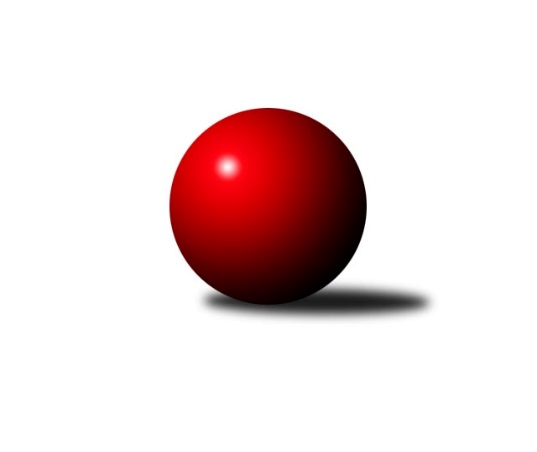 Č.18Ročník 2018/2019	8.3.2019Nejlepšího výkonu v tomto kole: 2497 dosáhlo družstvo: České Meziříčí BVýchodočeská soutěž skupina A 2018/2019Výsledky 18. kolaSouhrnný přehled výsledků:Rokytnice C	- Loko Trutnov D	11:5	2455:2415		7.3.České Meziříčí B	- Nová Paka C	14:2	2497:2272		8.3.Vrchlabí D	- Jilemnice A	10:6	2408:2407		8.3.Tabulka družstev:	1.	Loko Trutnov D	18	13	1	4	168 : 120 	 	 2384	27	2.	Jilemnice A	18	13	0	5	200 : 88 	 	 2429	26	3.	Rokytnice C	18	11	0	7	176 : 112 	 	 2416	22	4.	České Meziříčí B	18	8	0	10	134 : 154 	 	 2382	16	5.	Vrchlabí D	18	7	1	10	122 : 166 	 	 2314	15	6.	Nová Paka C	18	1	0	17	64 : 224 	 	 2225	2Podrobné výsledky kola:	 Rokytnice C	2455	11:5	2415	Loko Trutnov D	Jakub Kašpar	 	 210 	 193 		403 	 2:0 	 394 	 	200 	 194		Jiří Škoda	Radek Novák	 	 240 	 194 		434 	 2:0 	 389 	 	194 	 195		Josef Doležal	Věra Stříbrná	 	 196 	 206 		402 	 1:1 	 402 	 	194 	 208		Tomáš Fejfar	Daniel Zuzánek	 	 227 	 216 		443 	 2:0 	 390 	 	194 	 196		Marek Ondráško	Libuše Hartychová	 	 194 	 188 		382 	 0:2 	 428 	 	188 	 240		František Jankto	Zuzana Hartychová	 	 192 	 199 		391 	 0:2 	 412 	 	203 	 209		Zdeněk Kholrozhodčí: Daniel ZuzánekNejlepší výkon utkání: 443 - Daniel Zuzánek	 České Meziříčí B	2497	14:2	2272	Nová Paka C	Jiří Šimůnek	 	 220 	 213 		433 	 2:0 	 402 	 	205 	 197		Petr Vávra	Jaroslav Novák	 	 193 	 192 		385 	 0:2 	 406 	 	202 	 204		Martin Pešta	Milan Brouček	 	 191 	 192 		383 	 2:0 	 359 	 	181 	 178		Daniel Válek	Michal Horáček	 	 223 	 203 		426 	 2:0 	 359 	 	169 	 190		Jan Soviar	Jan Bernhard	 	 211 	 205 		416 	 2:0 	 342 	 	178 	 164		Eva Šurdová	Jaroslav Pumr	 	 229 	 225 		454 	 2:0 	 404 	 	196 	 208		Jiřina Šepsovározhodčí: Nejlepší výkon utkání: 454 - Jaroslav Pumr	 Vrchlabí D	2408	10:6	2407	Jilemnice A	Marie Kuhová	 	 204 	 193 		397 	 0:2 	 403 	 	215 	 188		František Zuzánek	Miloslava Graciasová	 	 206 	 206 		412 	 2:0 	 381 	 	186 	 195		Petr Čermák	Eva Kopecká	 	 168 	 199 		367 	 2:0 	 351 	 	181 	 170		Libor Šulc	Filip Matouš	 	 197 	 225 		422 	 0:2 	 449 	 	215 	 234		Pavel Müller	Pavel Gracias	 	 205 	 212 		417 	 2:0 	 407 	 	211 	 196		Lukáš Sýs	Václav Vejdělek	 	 193 	 200 		393 	 0:2 	 416 	 	227 	 189		Martin Voksarozhodčí: Nejlepší výkon utkání: 449 - Pavel MüllerPořadí jednotlivců:	jméno hráče	družstvo	celkem	plné	dorážka	chyby	poměr kuž.	Maximum	1.	Petr Čermák 	Jilemnice A	434.66	294.8	139.8	4.1	5/6	(477)	2.	Aleš Rolf 	Nová Paka C	426.47	295.5	130.9	5.8	5/6	(464)	3.	Lukáš Sýs 	Jilemnice A	424.94	288.5	136.4	6.9	4/6	(464)	4.	Zdeněk Novotný  nejst.	Rokytnice C	424.42	283.9	140.6	7.7	5/6	(476)	5.	Pavel Müller 	Jilemnice A	419.78	290.8	129.0	9.3	6/6	(453)	6.	František Jankto 	Loko Trutnov D	414.86	286.5	128.4	8.7	6/6	(469)	7.	Jaroslav Vízek 	Rokytnice C	414.13	292.5	121.6	8.0	5/6	(445)	8.	Zdeněk Khol 	Loko Trutnov D	411.20	295.0	116.2	8.0	6/6	(444)	9.	Ondřej Brouček 	České Meziříčí B	411.17	279.2	132.0	7.6	6/6	(462)	10.	Josef Doležal 	Loko Trutnov D	410.22	284.3	125.9	9.3	6/6	(459)	11.	Jiří Škoda 	Loko Trutnov D	409.31	284.5	124.8	8.7	6/6	(465)	12.	Jakub Kašpar 	Rokytnice C	408.00	295.0	113.0	9.7	5/6	(428)	13.	Daniel Zuzánek 	Rokytnice C	407.92	278.1	129.8	8.8	6/6	(450)	14.	Zuzana Hartychová 	Rokytnice C	407.28	287.4	119.9	8.1	5/6	(464)	15.	Martin Voksa 	Jilemnice A	407.01	285.6	121.4	9.1	6/6	(479)	16.	František Zuzánek 	Jilemnice A	406.15	292.8	113.3	8.8	6/6	(431)	17.	Jaroslav Pumr 	České Meziříčí B	404.25	286.5	117.7	10.4	6/6	(454)	18.	Pavel Gracias 	Vrchlabí D	403.54	285.9	117.7	11.0	6/6	(457)	19.	Milan Brouček 	České Meziříčí B	401.31	280.1	121.2	9.7	6/6	(438)	20.	Miloslava Graciasová 	Vrchlabí D	400.60	284.3	116.4	10.9	6/6	(446)	21.	Filip Matouš 	Vrchlabí D	400.53	286.8	113.8	10.6	6/6	(427)	22.	Jan Bernhard 	České Meziříčí B	400.34	284.0	116.3	9.4	6/6	(445)	23.	Libor Šulc 	Jilemnice A	399.85	276.8	123.1	7.7	6/6	(424)	24.	Tomáš Fejfar 	Loko Trutnov D	399.38	280.7	118.7	10.0	6/6	(439)	25.	Michal Horáček 	České Meziříčí B	398.33	276.5	121.8	9.2	6/6	(451)	26.	Dušan Fajstauer 	Jilemnice A	390.25	276.3	113.9	11.1	5/6	(455)	27.	Věra Stříbrná 	Rokytnice C	388.48	275.0	113.4	12.0	6/6	(425)	28.	Martin Pešta 	Nová Paka C	387.24	272.0	115.2	9.8	6/6	(408)	29.	Ladislav Škaloud 	Rokytnice C	387.17	281.0	106.1	13.2	4/6	(425)	30.	Roman Žuk 	České Meziříčí B	386.87	277.9	109.0	11.0	5/6	(439)	31.	Lenka Havlínová 	Nová Paka C	386.85	278.9	108.0	12.9	4/6	(419)	32.	Libuše Hartychová 	Rokytnice C	385.70	278.6	107.1	12.8	4/6	(422)	33.	Petr Horáček 	Jilemnice A	382.50	276.3	106.2	12.5	4/6	(407)	34.	Václav Vejdělek 	Vrchlabí D	382.31	270.9	111.4	10.3	6/6	(455)	35.	Petr Tomeš 	Vrchlabí D	378.00	271.3	106.8	10.5	4/6	(402)	36.	Jiřina Šepsová 	Nová Paka C	377.55	269.7	107.8	12.0	6/6	(408)	37.	Marie Kuhová 	Vrchlabí D	376.94	272.1	104.9	12.3	6/6	(421)	38.	Daniel Válek 	Nová Paka C	370.92	270.8	100.1	12.5	6/6	(413)	39.	Eva Novotná 	Rokytnice C	369.50	273.4	96.1	14.8	5/6	(406)	40.	Petr Vávra 	Nová Paka C	367.75	262.9	104.9	14.2	4/6	(402)	41.	Eva Kopecká 	Vrchlabí D	366.33	266.3	100.0	13.6	5/6	(414)	42.	Jaroslav Novák 	České Meziříčí B	361.20	266.2	95.0	12.9	5/6	(458)	43.	Eva Šurdová 	Nová Paka C	343.64	252.6	91.0	17.4	6/6	(382)	44.	Vladimír Pavlík 	Loko Trutnov D	340.30	237.4	102.9	13.9	5/6	(395)	45.	Jan Soviar 	Nová Paka C	328.85	239.5	89.3	20.2	6/6	(383)	46.	Mirek Horák 	Vrchlabí D	326.00	244.8	81.3	20.3	4/6	(341)		Jiří Šimůnek 	České Meziříčí B	433.00	290.0	143.0	6.0	1/6	(433)		Petr Janouch 	Rokytnice C	422.00	280.0	142.0	5.0	1/6	(422)		Radek Novák 	Rokytnice C	415.64	293.9	121.7	11.5	3/6	(478)		Stanislav Hartych 	Rokytnice C	415.00	293.0	122.0	10.0	1/6	(426)		Jaroslav Šrámek 	České Meziříčí B	414.13	293.5	120.6	8.3	3/6	(449)		Martin Štryncl 	Nová Paka C	403.67	283.7	120.0	7.3	1/6	(413)		Marek Ondráško 	Loko Trutnov D	392.17	281.3	110.8	9.8	2/6	(411)		Karel Truhlář 	Jilemnice A	385.00	271.5	113.5	9.5	2/6	(387)		Josef Antoš 	Nová Paka C	384.00	278.5	105.5	31.0	3/6	(453)		Jan Slovík 	Loko Trutnov D	379.50	266.5	113.0	12.0	2/6	(397)		Jiří Ryšavý 	Loko Trutnov D	378.97	266.2	112.8	12.7	3/6	(431)		Jitka Graciasová 	Vrchlabí D	367.00	268.0	99.0	14.0	1/6	(367)		Jiří Procházka 	Loko Trutnov D	365.00	263.0	102.0	11.5	2/6	(385)		Květoslava Milotová 	Jilemnice A	364.00	267.5	96.5	14.0	2/6	(383)		Jiří Novák 	České Meziříčí B	353.00	242.0	111.0	9.0	1/6	(353)		Matěj Ditz 	Rokytnice C	339.00	252.0	87.0	23.0	1/6	(339)Sportovně technické informace:Starty náhradníků:registrační číslo	jméno a příjmení 	datum startu 	družstvo	číslo startu4957	Petr Čermák	08.03.2019	Jilemnice A	7x
Hráči dopsaní na soupisku:registrační číslo	jméno a příjmení 	datum startu 	družstvo	Program dalšího kola:19. kolo14.3.2019	čt	17:00	Nová Paka C - Jilemnice A	15.3.2019	pá	17:00	Loko Trutnov D - České Meziříčí B	15.3.2019	pá	17:00	Rokytnice C - Vrchlabí D	Nejlepší šestka kola - absolutněNejlepší šestka kola - absolutněNejlepší šestka kola - absolutněNejlepší šestka kola - absolutněNejlepší šestka kola - dle průměru kuželenNejlepší šestka kola - dle průměru kuželenNejlepší šestka kola - dle průměru kuželenNejlepší šestka kola - dle průměru kuželenNejlepší šestka kola - dle průměru kuželenPočetJménoNázev týmuVýkonPočetJménoNázev týmuPrůměr (%)Výkon3xJaroslav PumrČ. Meziříčí B4547xPavel MüllerJilemnice 114.354494xPavel MüllerJilemnice 4493xJaroslav PumrČ. Meziříčí B109.334547xDaniel ZuzánekRokytnice C4436xDaniel ZuzánekRokytnice C108.954436xRadek NovákRokytnice C4342xFilip MatoušVrchlabí D107.474221xJiří ŠimůnekČ. Meziříčí B4336xRadek NovákRokytnice C106.744347xFrantišek JanktoTrutnov D4286xPavel GraciasVrchlabí D106.2417